30.04.2020 r.Witam Was w ostatni dzień nauki przed długim weekendem. Do zajęć online wracamy w poniedziałek 4 maja.EDUKACJA POLONISTYCZNA1. Praca w ćwiczeniach polonistycznych.Gramatyka – wyrazy o znaczeniu podobnym i wyrazy o znaczeniu przeciwnym, str. 18.Ortografia – pisownia zmiękczeń, str. 19.EDUKACJA MATEMATYCZNA1. Wykonaj zadania 1,2,3 i 4 w zeszycie.2. Przypomnij sobie co to są odcinki równoległe i prostopadłe,    str. 70 – ćw. matematyczne.3. Postaraj się wykonać sprawdzian z geometrii – zamieszczony w osobnym pliku.Sprawdzian należy odesłać do wtorku (05.05.2020 r.)Zadanie 1)  Oblicz obwód prostokąta o wymiarach 8 cm i 6 cm.Dane:szerokość = 6 cmdługość = 8 cmZadanie 2) Oblicz obwód prostokąta, którego jeden z boków ma długość 12 cm, a drugi jest o 5 cm dłuższy.
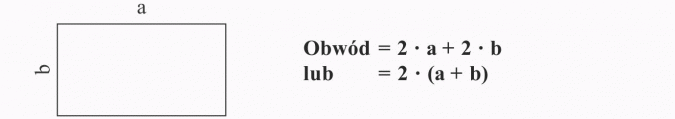 Zadanie  3) Oblicz obwód kwadratu o boku 6 cm.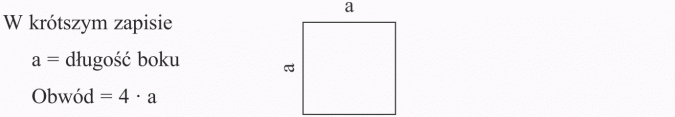 Zadanie 4) Oblicz obwód trójkąta o wymiarach:a=4 cmb=5 cmc=6 cm

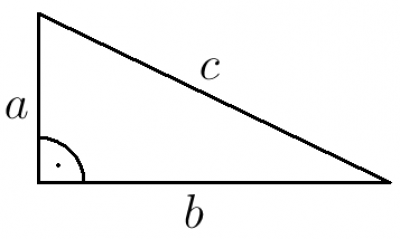 Obwód = a+b+c